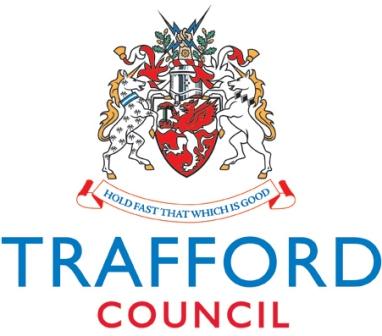 Services for Children, Young People and FamiliesCHILDREN IN CARE:FOSTER CAREAnnual ReviewFoster Carers’ reportJanuary 2015FOSTER CARER REVIEWFOSTER CARER COMMENTSFOSTER CARER NAME (S):Please describe what do you feel has gone well in the last 12 months? For example, what have you found rewarding about caring for the young people placed with you?Please describe what do you feel has gone well in the last 12 months? For example, what have you found rewarding about caring for the young people placed with you?Please describe what have been some of the challenges in the last 12 months? For example placement disruptions / moving children on / challenging behaviours / changes in your family circumstances / any issues around contact. Please describe what have been some of the challenges in the last 12 months? For example placement disruptions / moving children on / challenging behaviours / changes in your family circumstances / any issues around contact. Please summarise how your training needs have been supported during the review period(What have you gained from the training you have attended, provide details associated with participation in training)Please summarise how your training needs have been supported during the review period(What have you gained from the training you have attended, provide details associated with participation in training)Please comment on the level of support you have received from the family placement team, child care social worker, your supervising social worker and other agencies involved with the children your care?Please comment on the level of support you have received from the family placement team, child care social worker, your supervising social worker and other agencies involved with the children your care?Please add any further comments you wish to make relating to you any aspect of being a foster carerPlease add any further comments you wish to make relating to you any aspect of being a foster carerMany thanks for your contribution.Your comments will be included within the annual review paperworkMany thanks for your contribution.Your comments will be included within the annual review paperwork